UNIQUE PALACE
Purchase Order Form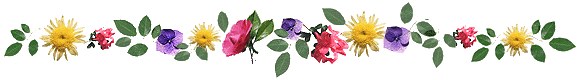                                        When placing your order include all the information about the item(s), 
                                       price, item #, color, size, fragrance and quantity.  Submit your shipping 
                                       information, phone number and email address, Do not send payment 
                                       information. A PayPal invoice for payment will be sent to your email 
                                       address.  Fill out the form by entering text above the line.  Thank you 
                                       for your order.Mailing AddressShipping AddressName: Name:Address:Address:City:City:State:State:Zip Code:Zip Code:Tel:Tel:Email:Email:Item#DescriptionColorSizeQuantityPriceTo order by phone or email, contact us at:
sbrown@uniquepalace-gifts.com
Tel: (888) 458 – 2444 (To email this order, save as a document and attach it to the email)